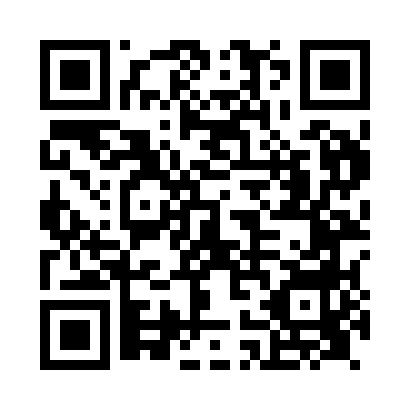 Prayer times for Spittal, Dumfries and Galloway, UKMon 1 Jul 2024 - Wed 31 Jul 2024High Latitude Method: Angle Based RulePrayer Calculation Method: Islamic Society of North AmericaAsar Calculation Method: HanafiPrayer times provided by https://www.salahtimes.comDateDayFajrSunriseDhuhrAsrMaghribIsha1Mon3:044:451:227:069:5911:412Tue3:044:461:227:069:5911:403Wed3:054:471:237:069:5811:404Thu3:054:481:237:069:5711:405Fri3:064:491:237:069:5711:406Sat3:064:501:237:059:5611:397Sun3:074:511:237:059:5511:398Mon3:084:521:237:059:5411:399Tue3:084:531:247:049:5311:3810Wed3:094:541:247:049:5211:3811Thu3:104:561:247:049:5111:3812Fri3:104:571:247:039:5011:3713Sat3:114:581:247:039:4911:3714Sun3:125:001:247:029:4811:3615Mon3:125:011:247:019:4711:3516Tue3:135:021:247:019:4611:3517Wed3:145:041:247:009:4411:3418Thu3:155:051:256:599:4311:3419Fri3:165:071:256:599:4211:3320Sat3:165:081:256:589:4011:3221Sun3:175:101:256:579:3911:3122Mon3:185:121:256:569:3711:3123Tue3:195:131:256:559:3611:3024Wed3:205:151:256:559:3411:2925Thu3:205:161:256:549:3211:2826Fri3:215:181:256:539:3111:2727Sat3:225:201:256:529:2911:2728Sun3:235:211:256:519:2711:2629Mon3:245:231:256:509:2511:2530Tue3:255:251:256:489:2311:2431Wed3:255:271:256:479:2211:23